Технологическая карта урока ОРГАНИЗАЦИОННАЯ СТРУКТУРА УРОКАПриложение №1.Приложение 2Подводящие упражнения для овладения техникой скользящим шагом без палок1) И. п- О.С. «Самокат»1-4 скользим на одной лыже, толкаясь другой ;5-8 Тоже другой.Повтор 6 разТехника передвижения на лыжах скользящим шагом без палокСкользящий шаг- это скольжение на лыжах с поочередным отталкиванием то левой, то правой ногой. При отталкивании левой ногой правая сгибается в колене и выносится вперед, на нее переносится вес тела и происходит скольжение на правой лыжеПодводящие упражнения для овладения техникой ступающим шагом без палок1)И. п- О.С1-4-Передвижение приставным шагом влево;5-8-Передвижение приставным шагом вправо;Повтор 4 раза2) И. п- О.С1- поднимаем носок правой лыжи вверх;2- И.п3-поднимаем конец правой лыжи вверх;4-И.п5-поднимаем носок левой лыжи вверх;6-И. п.7-поднимаем конец левой лыжи вверх;8-И. п.Повтор 4 раза            Техника передвижения на лыжах ступающим шагом.Ступающий шаг- это ходьба на лыжах с поочередным приподниманием носков лыж, прижимая пятку лыжи к снегу.Приложение №3Подвижная игра «Скользи дальше» Возраст (7 - 9 лет)Цель: закрепление техники скользящего и ступающего шагаЗадачи:1. Закрепить технику скользящего и ступающего шага2. Развивать силу, выносливость, координацию движений3. Формировать чувство коллективизма, собственной значимости, воли к победеИнвентарь: лыжи, лыжные ботинкиПредметФизическая культураТемаСтупающий и скользящий шаг на лыжах без палокКласс2Цель деятельности учителяОзнакомить с техникой ступающего и скользящего шагов на лыжах без палок, формировать умение движения на лыжах в колонне с соблюдением дистанции. Формирования умения передвижения на лыжах ступающим и скользящим шагамиТип урокаОбучающийТехнологияЗдоровьесберегающая. Личностно-ориентированная. Развивающего обучения.Задачи урокаI.Образовательные задачи:1.Обучить технике ступающего шага на лыжах2.Обучить технике скользящего шага на лыжахII. Оздоровительные задачи:3. Укреплять мышцы ног, верхнего плечевого пояса4. Развивать силу, выносливость, скоростно-силовые способности5. Коррекционно-развивающая: корректировать нарушения в движениях (неточность, несогласованность рук и ног), нарушения осанки, сутулость, движение по прямой линии;III. Воспитательная задача:6.  Способствовать формированию дисциплинированности, трудолюбия и упорства в достижении поставленной целиПланируемые образовательные результатыПредметные:научатся: в доступной форме объяснять технику выполнение ступающих и скользящих шагов на лыжах; анализировать и находить ошибки, эффективно их исправлять;получат возможность научиться: взаимодействовать со сверстниками по правилам проведения на лыжах подвижных игр; соблюдать правила техники безопасности; бережно обращаться с инвентарем.Метапредметные:Познавательные –   оценить свои достижения, отвечать на вопросы, соотносить изученные понятия с примерами из реальной жизни.Коммуникативные – овладевают умением вступать в речевое общение.Регулятивные– овладеют способностью понимать учебную задачу урока и стремиться ее выполнить.Личностные: принятие и освоение социальной роли обучающегося, развитие мотивов учебной деятельности и формирования личностного смысла учения, проявление положительных качеств личности и управление своими эмоциями в различных ситуациях и условиях.Методы и формы обученияНаглядные, словесные, практические. Способы организации учащихся: индивидуальная, фронтальная, групповая.В данном классе обучаются ученики с ограниченными возможностями здоровья.В данном классе обучаются ученики с ограниченными возможностями здоровья.Этапы урокаОбучающие и развивающие компоненты, задания и упражненияДозировкаМетоды и приемы обучения, способы организации учащихся Организационно-методические указания1234I.Организационный моментПостроение, проверить готовность учащихся к уроку, озвучить тему урока.Метод – словесный. Способ организации - фронтальныйПроверить готовность учащихся к уроку, их внешний вид, создать эмоциональный настройII.Актуализация знанийБеседа на тему: "Техника безопасности на уроках лыжной подготовки"Метод – словесный. Способ организации – фронтальный Активизировать учащихся для ответов на вопросы и задавать свои, приводить примеры из жизниМетод – словесный. Способ организации - фронтальный Активизировать учащихся для ответов на вопросы и задавать свои, приводить примеры из жизни.Комплекс ОРУ на лыжах(см. Приложение №1)Способ организации – фронтальный. Метод – словесный, наглядный.Пояснять задания, контролировать их выполнениеIII.Изучение нового материалаСодержание основной части занятия: (см. Приложение №2)Способ организации – групповой, индивидуальный. Метод – словесный, наглядный, практическийСледить за качеством выполнения упражнений, исправлять ошибки, контролировать дисциплину и соблюдение техники безопасностиIV.Первичное осмысление и закреплениеПодвижная игра (Учебная игра) «Скользи дальше»(см. Приложение №3)V.Итоги урока. Рефлексия.Снять лыжи, построение, перекличка учащихся, организованный уход в учебное заведениеМетод – словесный. Способ организации - фронтальный «Снять лыжи», « В одну шеренгу становись».Проводит беседу по вопросам:-Какие движения на лыжах получались лучше всего на уроке?1. _________________________И.п. – о.с1-Наклон головы вперед;2- Наклон головы назад;3- Наклон головы влево;4- Наклон головы вправо.Повтор 4 раза.2. _________________________И.п. – о.с1-2 Круговые вращения прямых рук вперед;3-4 Круговые вращения прямых рук назад.Повтор 4 раза.3. _________________________И.п. – о.с1-Прямые руки вперед;2- прямые руки вверх;3- прямые руки в стороны4- И. п Повтор 6 раз4. _________________________И.п. – 1-Поворот туловища влево;2-И.п;3- Поворот туловища вправо;4-И.п;Повтор 4 раза.5. _________________________И.п. – о.с1. Наклон туловища вперед;2.Наклон туловища назад;3. Наклон туловища влево;4. Наклон туловища вправо.Повтор 4раза.6. _________________________И.п. – 1- Поднимаем правую ногу, согнутую в коленном суставе2-И. п.3- поднимаем левую ногу, согнутую в коленном суставе4-И. п.              Повтор 6 раз7. _________________________И.п. – о.с1-8 прыжки на двух ногах.Повтор 4 разаОрганизация (схема)СодержаниеПравилаО.М.У.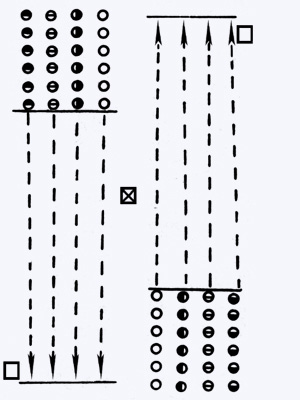 На ровной снежной поверхности класс строится в шеренгу по линии, разомкнувшись на вытянутые руки. В 5 метрах перед строем проводят общую стартовую линию. По сигналу учителя все играющие делают разбег ступающим шагом до стартовой отметки, после чего выполняют скользящий шаг и стараются проскользить как можно дальше.Игрок проскользивший дальше всех побеждает. Зачет у мальчиков и девочек отдельный.Следить за дистанцией, за соблюдением правил